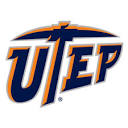 As part of your application process to the UTEP Educational Diagnostician Graduate Program, you are required to submit a statement of purpose. In order to evaluate your credentials fairly, we would like to know about you and your professional goals so that we can determine if a good match potentially exists between what our program offers and what you are seeking in a master’s degree or professional certification program. Please respond to the following question: 	Describe your background in working with children and youth with disabilities and state 	your goals for attaining this graduate degree.Examples of what you may wish to include: A profile of your beliefs, values and philosophy, A concise narrative about a critical incident in your life that has had an influence on your decision to enter the field of educational diagnostics, An assessment of your strengths and weaknesses,An example of how you have faced a challenging situation and its outcomeOther information that you think is pertinent to helping us to evaluate your application. The Statement of Purpose should demonstrate your potential to think, write and communicate at the graduate level. It is important to keep in mind that this statement will be reviewed for content, and your writing skills will be judged.Statements of Purpose must be:1-2 pages, single spacedin Times New Roman, Arial, or Courier 12 point fontin structured essay format (introduction, body, conclusion)written in formal, professional, or academic style in PDF formathttps://www.utep.edu/student-affairs/financialaid/types-of-aid/Military-Affiliated%20Students.html